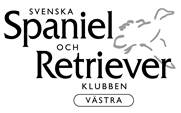 PM WT SkaraborgVarmt välkomna till deltävlingen i SSRK Västras WT-cup 2016 på Alebäckens Gård utanför Skövde!Provledning:  Margareta Stigson, 0705-359585Domare: Peter AnderssonJaana KapuliBert NilssonHelena BoströmEva Sjöliner HanssonSamling sker på gårdsplanen för Nkl grupp A kl. 8.00, Nkl grupp B kl. 9.30, Öppen klass kl. 12.00 , Elitklass kl. 13.30.OBS! Ni som tillhör grupp A får särskilt mail om detta, för alla andra nybörjarhundar gäller samling kl. 9.30!Prisutdelning för Nkl sker direkt efter samtliga avslutat provet och sammanräkning skett. För övriga klasser efter hela provets avslut.Att tänka påMeddela återbud snarast till margareta.stigson@gmail.com  Avprickning och betalning 200 kr sker i sekretariatet, centralt på gårdsplanenParkering finns på en betesvall alldeles vid gården, obs inga bilar ut till rutorna. Det är korta avstånd till alla rutorEnklare förtäring i form av korv med bröd samt kaffe och bulle finns att köpa.Vägbeskrivning till Alebäcken:Från Skövde mot Tibro. Efter Igelstorp kör man drygt 2 km, där tar man mot Ulvåker (vä två gånger).Kör ca 1,5 km och ta hö på grusväg mot Alebäcken.Från Tibro mot Skövde. Efter knappt 4 km sväng hö mot Ulvåker, efter 2,5 km hö igen. Efter 1,5 km hö grusväg mot Alebäcken.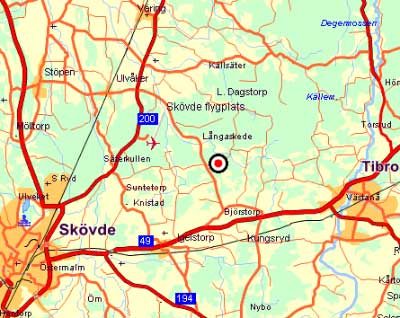 Välkommen!